Krajská správa a údržba silnic Středočeského kraje, příspěvková organizace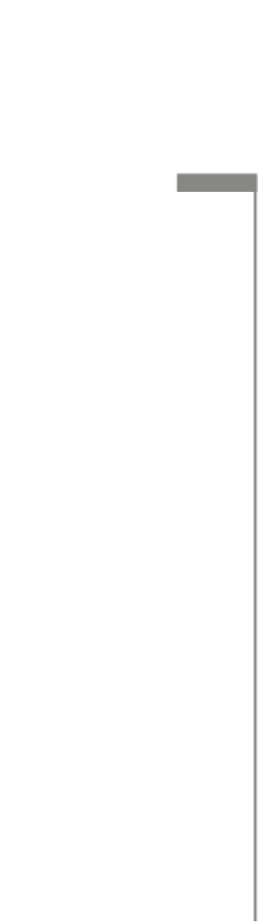 se sídlem:		Zborovská 81/11, 150 21 Praha 5 - Smíchov	IČO:		00066001DIČ:	 	CZ00066001jejímž jménem jedná Ing. Jan Lichtneger, ředitelč. smlouvy: Město Hostivicese sídlem:		Husovo náměstí 13, 253 80 Hostivice	IČO:		00241237DIČ:	 	CZ00241237jejímž jménem jedná Ing. arch Klára Čápová, starostka městač. smlouvy: 	dále jen „Objednatel“ na straně jedné	a		[BUDE DOPLNĚNO]se sídlem:		[BUDE DOPLNĚNO]IČO:		[BUDE DOPLNĚNO]DIČ:		[BUDE DOPLNĚNO]bankovní spojení:	[BUDE DOPLNĚNO]zapsaná v obchodním rejstříku vedeném [BUDE DOPLNĚNO], oddíl [BUDE DOPLNĚNO], vložka [BUDE DOPLNĚNO]jejímž jménem jedná [BUDE DOPLNĚNO]č. smlouvy: [BUDE DOPLNĚNO]	dále jen „Poskytovatel“ na straně druhé(Objednatel a Poskytovatel společně dále též jen „Smluvní strany“)uzavírají ve smyslu ustanovení § 1746 odst. 2 a násl. zákona č. 89/2012 Sb., občanského zákoníku (dále též „občanský zákoník“), tuto smlouvu o poskytování služeb(dále jen „Smlouva“):Úvodní ustanoveníTato Smlouva je uzavřena na základě výsledků poptávkového řízení na veřejnou zakázku malého rozsahu na služby s názvem: Optimalizace ul. Litovická, silnice III/0064 – DUSP, PDPS (dále jen „Zakázka“).Předmět SmlouvyPoskytovatel se zavazuje za podmínek stanovených touto Smlouvou na svůj náklad, na své nebezpečí a s náležitou odbornou péčí provést služby, které jsou specifikovány dále v této Smlouvě a Objednatel se zavazuje za sjednaných podmínek výsledky poskytovaných služeb převzít a za poskytnuté služby a jejich výsledky Poskytovateli zaplatit sjednanou cenu. Poskytovatel je povinen řídit se při provádění služeb dle této Smlouvy pokyny Objednatele. Tím není dotčena povinnost Poskytovatele upozornit na případnou nevhodnost pokynu Objednatele, vyžádat si udělení takového pokynu v písemné formě a možnost Poskytovatele od Smlouvy odstoupit v případě, že Objednatel po Poskytovatelově upozornění na svém nevhodném pokynu trvá. Předmětem Smlouvy je kompletní vypracování projektové dokumentace pro společné povolení (dále jen „DUSP“) včetně výkonu inženýrské činnosti ke společnému povolení (dále jen „IČ ke SP“), vypracování projektové dokumentace pro provádění stavby (PDPS) a výkon autorského dozoru (AD) a technické pomoci pro výběr zhotovitele na akci:„Optimalizace ul. Litovická, silnice III/0064“Konkrétně se jedná o provedení průzkumů a zaměření, zhotovení projektové dokumentace výše uvedené stavby, která bude obsahovat dokumentaci pro společné povolení, PDPS včetně položkového rozpočtu a výkazu výměr. Součástí projektu jsou i související nebo vyvolané stavební a inženýrské objekty a přeložky inženýrských sítí.V rámci projekční činnosti (DUSP a PDPS) budou řešeny tyto stavební objekty:Stavební objekty KSÚS•	SO 101 – vozovka, ostrůvky a BUS zálivyStavební objekty Města•	SO 102 – chodníky, parkovací plochy a další zpevněné plochy mimo vozovky•	SO 103 – zpevněné plochy v areálu školky•	SO 301 – přeložky a přípojky dešťové kanalizace•	SO 302 – přeložky a přípojky vodovodu•	SO 303 – splašková kanalizace – přípojka (občerstvení u Litovického rybníka)•	SO 401 – VO•	SO 402 – přeložky a přípojky NN ČEZ•	SO 403 – přeložky a ochrana sdělovacího vedení CETIN•	SO 404 – přeložky a ochrana sdělovacího vedení ŘLP•	SO 405 – přeložky a ochrana sdělovacího vedení SITEL•	SO 501 – přeložka objektu uzávěru plynu u objektu školky•	SO 703 – Mobiliář•	SO 705 – Opěrná zeď a oplocení areálu školky•	SO 802 – Sadové úpravyZa účelem plnění zakázky Objednatel poskytuje poskytovateli bezplatně následující dokumenty:Diagnostika vozovkyStudie odvodu dešťových vodStudie optimalizace ul. Litovická, silnice III/0064Poskytovatel bere na vědomí, že Objednatel zamýšlí Zakázku či její část spolufinancovat z národního dotačního titulu Statní fond dopravní infrastruktury či jiného dotačního titulu. Poskytovatel je povinen respektovat všechna pravidla a podmínky dotčeného dotačního orgánu. Průzkumy a zaměřeníPoskytovatel zajistí na svůj náklad a nebezpečí zhotovení potřebných průzkumů (stanovení zatížitelnosti, popř. stavebně technický, inženýrsko-geologický, apod.) pro řádné zhotovení DUSP a PDPS. Průzkumy budou zhotoveny v rozsahu stanoveném v příslušném technickém předpisu, který je uveřejněn na www.pjpk.cz. Poskytovatel zajistí na svůj náklad a nebezpečí zpracování mapového podkladu na základě zaměření a obstarání podkladů u majitelů a správců inženýrských sítí (zaměření).Poskytovatel zajistí na svůj náklad a nebezpečí zaměření polohopisu a výškopisu lokality nezbytné pro zpracování projektové dokumentace včetně zaměření viditelných znaků podzemních inženýrských sítí, solitérních stromů od průměru 10 cm, chodníků, ulic, vjezdů a ostatních předmětů měření.Poskytovatel zajistí na svůj náklad a nebezpečí zákres sítí do mapového podkladu. Podzemní inženýrské sítě budou zobrazeny podle dodaných podkladů od jejich správců. Pokud budou získána digitální data, budou tyto sítě zakresleny jako ověřené. Ostatní budou zakresleny podle převzatých podkladů neověřenou značkou.Dokumentace ke společnému územnímu rozhodnutí a stavebnímu povolení (DUSP)DUSP Poskytovatel vyhotoví v rozsahu přílohy č. 11 k vyhlášce č. 146/2008 Sb., o rozsahu a obsahu projektové dokumentace dopravních staveb, ve znění pozdějších předpisů (dále jen „vyhláška o projektové dokumentaci dopravních staveb“) ve smyslu zákona č. 183/2006 Sb., o územním plánování a stavebním řádu, ve znění pozdějších předpisů (dále jen „stavební zákon“), v souladu s obecně závaznými právními a technickými předpisy, v souladu se souvisejícími směrnicemi a dle podmínek a požadavků Objednatele. Projektová dokumentace pro provádění stavby (PDPS)PDPS Poskytovatel vyhotoví v rozsahu přílohy č. 6 k vyhlášce č. 146/2008 Sb., o rozsahu a obsahu projektové dokumentace dopravních staveb, ve znění pozdějších předpisů a dále bude vypracována tak, aby odpovídala požadavkům na dokumentaci pro zadávací řízení, ve kterém bude vybrán zhotovitel stavby, tj. musí splňovat požadavky stanovené zákonem č. 134/2016  Sb., o zadávání veřejných zakázek (dále jen „zákon o ZZVZ“) a vyhláškou  č. 169/2016 Sb., kterou se stanoví podrobnosti vymezení předmětu veřejné zakázky na stavební práce a rozsah soupisu stavebních prací, dodávek a služeb s výkazem výměr, ve znění pozdějších předpisů (dále jen „vyhláška o předmětu stavebních prací“). Dokumentace dále musí být v souladu s obecně závaznými právními a technickými předpisy, podmínkami stanovenými zadávací dokumentací a požadavky Objednatele.PDPS musí dodržet návrh určený DUSP ověřenou ve společném řízení a zohlednit požadavky společného povolení stavby. PDPS upřesní technické a kvalitativní požadavky potřebné pro jednoznačné vymezení realizace stavebních prací, dodávek a služeb, musí obsahovat technické specifikace, které představují technické charakteristiky prací a materiálů, které mají být použity při provádění stavby. Tyto musí být popsané objektivním způsobem, který zajišťuje užití za účelem, který je Objednatelem zamýšlen. Technické specifikace nesmí být stanoveny tak, aby určitým dodavatelům zaručovaly konkurenční výhodu nebo vytvářely neodůvodněné překážky hospodářské soutěže. Technické specifikace budou stanoveny odkazem na: české technické normy přejímající evropské normy nebo jiné národní technické normy přejímající evropské normy,evropská technická schválení,obecné technické specifikace stanovené v souladu s postupem uznaným členskými státy Evropské unie a uveřejněné v Úředním věstníku Evropské unie,mezinárodní normy, nebojiné typy technických dokumentů než normy, vydané evropskými normalizačními orgány.PDPS nesmí obsahovat požadavky nebo odkazy na obchodní firmy, názvy nebo jména a příjmení, specifická označení výrobků a služeb, která platí pro určitého podnikatele nebo jeho organizační složku za příznačné, patenty na vynálezy, užitné vzory, průmyslové vzory, ochranné známky nebo označení původu.Poskytovatel dále zpracuje soupis prací s výkazem výměr a rozpočet. Soupis prací bude vyhotoven podle Oborového třídníku stavebních konstrukcí a prací staveb pozemních komunikací (OTSKP) ve verzi platné k termínu odevzdání konceptu plnění. Soupis prací bude Objednateli předán ve formátu XML, XLS a PDF. Výkaz výměr, soupis prací a rozpočet musí být rozpracován podrobně do jednotlivých položek. U jednotlivých položek bude uvedena jednotková cena příslušné položky, počet jednotek v položce, množství a celková cena za položku. Ve výkazu výměr, soupisu prací a rozpočtu Poskytovatel může použít soubory položek, jako jsou např. tzv. „KPL“ položky, „soubor“ položek, apod. výhradně po odsouhlasení objednatele.Poskytovatel bude plně odpovídat za úplnost zpracování soupisu prací a výkazu výměr a položkového rozpočtu jak stanovuje zákon o ZZVZ a vyhláška o předmětu stavebních prací.  Výkaz výměr a soupis prací bude zpracován v tabulkovém editoru.Součástí plnění je i poskytnutí součinnosti Poskytovatele při zpracování dodatečných informací v rámci výběrového řízení na zhotovitele stavby a zpracování konsolidovaných znění dokumentů, které byly ve výběrovém řízení na zhotovitele opravovány.Výkon investorsko-inženýrské činnosti (IČ) při sloučeném územním a stavebním řízení Poskytovatel je povinen zajistit na vlastní náklad a nebezpečí projednání projektové dokumentace ke společnému územnímu a  stavebnímu řízení s příslušnými veřejnoprávními orgány, organizacemi, vlastníky pozemků a sousedních nemovitostí (oprávněný z věcného břemene), správci sítí, případně dalšími dotčenými subjekty a získání dokladů a stanovisek za účelem vydání společného povolení, vypracování a podání žádosti o společné povolení stavby (případně dalších povolení podmiňujících realizaci stavby, např. vodoprávní souhlas, povolení k odstranění stavby atd.), a účast při stavebním řízení. Do rámce výkonu specifikované IČ je zahrnuto též zabezpečení majetkoprávní agendy spojené s přípravou stavby včetně zabezpečení příslušných smluv (např. vstup na pozemky, věcná břemena, a pronájmy pozemků, popřípadě objektů, atd.). Nedílnou součástí majetkoprávní agendy je i projednání s dotčenými majiteli. Poskytovatel zajistí i vklad odsouhlaseného geometrického plánu (GP) na místně příslušné katastrální pracoviště. Součástí IČ je i zajištění prodloužení společného povolení v případě nezahájení stavby v termínu platnosti společného povolení, a to v dostatečném předstihu.Bude-li to technické řešení DUSP vyžadovat, použije Poskytovatel přednostně a po dohodě s Objednatelem při majetkoprávním projednání zejména tyto druhy smluv:Smlouvu podle § 1746 odst. 2 občanského zákoníku o možnosti provést stavbu na cizím pozemku (dohoda s vlastníkem pozemku);Nájemní smlouvu podle § 2201 a násl. občanského zákoníku;Smlouvu o výpůjčce podle ustanovení § 2193 občanské zákoníku;Smlouvu o zřízení věcného břemene (služebnosti) dle ustanovení § 1257 a násl. občanského zákoníku.Závazné vzory výše uvedených smluv poskytne Objednatel, na vyzvání Poskytovatele.V případě, že bude v rámci projednávané stavby nutné provést výkupy pozemků, informuje Poskytovatel o této skutečnosti neprodleně Objednatele, který rozhodne o dalším postupu v dané věci, a to na výrobním výboru svolaném neprodleně Poskytovatelem po zjištění této skutečnosti. Součástí majetkoprávní přípravy není zajištění podkladů pro vyvlastnění. Objednatel nepředpokládá využití vyvlastnění jako nástroje zajištění majetkoprávní přípravy.  Pokud tato situace nastane, řeší tuto činnost jiný zhotovitel dle podkladů předaných Poskytovatelem.Majetkoprávní příprava bude realizována v souladu s Metodickým pokynem pro výkon majetkoprávní přípravy dopravních staveb, v platném znění, který si poskytovatel vyžádá od Objednatele nejpozději ke dni zahájení majetkoprávní přípravy Akce.Výkon autorského dozoru stavbySoučástí předmětu plnění je výkon AD, který bude probíhat od zahájení stavby až do vydání kolaudačního souhlasu a který bude vykonáván na výzvu Objednatele. Rozsah činností AD je dán přílohou č. 5 technických kvalitativních podmínek č. 1 (viz http://www.pjpk.cz/TKP_01.htm).Poskytovatel bude provádět posuzování návrhů dodavatelů stavby na změny a odchylky oproti schválené projektové dokumentaci, zejména s ohledem na dodržení technicko-ekonomických parametrů předmětného díla. Zjistí-li Poskytovatel při výkonu AD nedodržení projektové dokumentace stavby, uvědomí bez zbytečného odkladu o této skutečnosti, zpravidla zápisem do stavebního deníku, Objednatele. Zhotovitele stavby uvědomí v případě nebezpečí z prodlení či v případě nebezpečí vzniku škody. V odůvodněných případech uvede stručnou charakteristiku porušení dokumentace a tomu odpovídající důsledky.Objednatel zajistí pro Poskytovatele nezbytné podmínky pro výkon sjednaného AD, v tomto smyslu zejména oznámí Poskytovatele jako osobu vykonávající AD zhotoviteli stavby a zajistí, aby Poskytovatel dostával potřebné podklady týkající se realizace stavby a kontrolních dnů stavby.Poskytovatel ani žádný z jeho poddodavatelů podílejících se na výkonu AD nebude připravovat ani se podílet na přípravě realizační dokumentace této stavby pro zhotovitele stavby.Do předmětu plnění Zakázky jsou zahrnuty i služby v tomto článku výše nespecifikované, které však jsou k řádnému poskytování služeb nezbytné a o kterých Poskytovatel vzhledem ke své kvalifikaci a zkušenostem měl nebo mohl vědět. Mezi tyto služby se neřadí vyhotovení dokumentace skutečného provedení stavby, kterou vyhotovuje zhotovitel stavby. Provedení služeb uvedených ve větě prvé tohoto odstavce však v žádném případě nezvyšuje sjednanou cenu za poskytování služeb.Nejpozději do 2 týdnů od zahájení plnění Zakázky je Poskytovatel povinen svolat vstupní jednání s Objednatelem, na kterém budou dohodnuty pravidla vzájemné spolupráce (konání výrobních výborů/kontrolních dnů IČ apod.). Během zpracování každého stupně projektové dokumentace budou Poskytovatelem svolány minimálně tři výrobní výbory. První výbor bude svolán do 10 pracovních dní od podpisu Smlouvy, a to z důvodu nutnosti odsouhlasení technického řešení. Předání výsledků poskytnutých služebProtokolární předání výsledků poskytnutých služeb dle této Smlouvy Objednateli proběhne na adrese: Krajská správa a údržba silnic Středočeského kraje, příspěvková organizace – Zborovská 81/11, 150 21 Praha 5 - Smíchov.V případě DUSP bude Objednateli nejdříve předložen koncept k projednání. Objednatel do 14 dní předloží Poskytovateli připomínky k DUSP, se kterými se Poskytovatel vypořádá ve lhůtě stanovené Objednatelem. Poté Poskytovatel protokolárně předá čistopis, a to vše při respektování termínů stanovených v čl. 5 této Smlouvy.Výsledky poskytnutých služeb budou Objednateli předány v následujícím počtu výtisků a formátu:Průzkumy a zaměření	2x v listinné podobě a 2x digitálně na flash diskuDokumentace pro společné povolení (DUSP) - koncept	2x v listinné podobě a 2x digitálně na flash diskuDokumentace pro společné povolení (DUSP) - čistopis	8x v listinné podobě z toho 2x potvrzená SÚ a 2x digitálně na flash disku	Dokumentace pro provedení stavby (PDPS)	6x v listinné podobě a 2x digitálně na flash disku, přičemž 2 x oceněná                       Dokladová část	2x v tištěné podobě a 2x dgitálně na flash diskuOriginál pravomocného Společného povolení včetně dokladové části a ověřené projektové dokumentace.														2x v tištěné podobě 							(+ 2x kopie na flash disku).	Poskytovatel předá veškerou grafickou, obrazovou, textovou, tabulkovou a jinou dokumentaci v elektronické (digitální) podobě umožňující její využití v dalších stupních zeměměřických a průzkumných prací a projektové přípravy nebo pro zadání stavebních prací, a to v otevřeném formátu např. s příponou *dwg a formátu PDF.Každé vyhotovení čistopisu projektové dokumentace bude opatřeno autorizačním razítkem oprávněného projektanta.Dodatečné službyObjednatel může požadovat změnu rozsahu služeb, a to při respektování povinností Objednatele dle zákona o ZZVZ. Poskytovatel je v takovém případě povinen vyhovět požadavku Objednatele a (i) snížit rozsah služeb nebo (ii) bez zbytečného odkladu podat nabídku na zvýšení rozsahu služeb o služby stejného charakteru jako služby sjednané ve Smlouvě s tím, že: při snížení rozsahu se cena stanovená dle čl. 6.1 odpovídajícím způsobem sníží,při zvýšení rozsahu bude cena v nabídce Poskytovatele stanovena na základě cen uvedených v oceněném soupisu prací v nabídce na uzavření Smlouvy. V případě, že není možné cenu stanovit tímto způsobem, bude cena takových služeb stanovena na základě jednotkové ceny (Kč/hod), a to ve výši, která nepřesáhne cenu obvyklou v místě a čase pro daný typ a charakter činnosti,termín dokončení služeb se ve vhodných případech přiměřeně upraví dohodou Smluvních stran,snížení či zvýšení rozsahu musí být sjednáno písemným dodatkem k této Smlouvě.Termíny plněníPoskytovatel je povinen provést služby v termínech:Koncept DUSP – do 6 měsíců od podpisu smlouvyČistopis DUSP – do 1 měsíce od obdržení písemných připomínek ke konceptu DUSP od objednatele a města HostivicePodání kompletní žádosti o vydání společného povolení včetně kompletní dokladové části – do 4 měsíců od vydání čistopisu DUSPPDPS – do 3 měsíců od vydání pravomocného SP nebo na výzvu objednateleVýkon AD – v průběhu realizace stavby a v rozsahu max. dle oceněného soupisu pracíTechnická pomoc v rámci výběrového řízení na zhotovitele stavby v rozsahu max. dle oceněného soupisu pracíPoskytovatel bude mít nárok na prodloužení lhůty pro dokončení, jestliže došlo nebo dojde ke zdržení z důvodů, které nejsou na straně poskytovatele. Po obdržení žádosti poskytovatele objednatel zváží všechny podpůrné argumenty poskytnuté objednatelem a odpovídajícím způsobem prodlouží lhůtu pro dokončení.Cena za poskytování služebObjednatel se zavazuje uhradit Poskytovateli za řádné poskytnutí služeb dle této Smlouvy odměnu v následující výši: Cena za AD je stanovena na základě závazné hodinové sazby uvedené v příloze č. 2 – Oceněný soupis prací, vynásobené skutečným rozsahem Poskytovatelem poskytnutého a Objednatelem dle odst. 7.7. Smlouvy odsouhlaseného rozsahu plnění. Hodinová sazba je stanovena v Kč bez daně z přidané hodnoty (dále jen „DPH“). Výše hodinové sazby je závazná po celou dobu plnění této Smlouvy Poskytovatelem.Ceny za ostatní dílčí služby dle této Smlouvy jsou stanoveny na základě závazných cen za jednotlivé dílčí služby uvedených v příloze č. 2 – Oceněný soupis prací. Ceny za dílčí služby jsou stanoveny v Kč bez daně z přidané hodnoty (dále jen „DPH“). Ceny za dílčí služby jsou stanoveny jako neměnné a konečné a jsou závazné po celou dobu plnění dle této Smlouvy.  K cenám stanoveným dle čl. 6.1 této Smlouvy bude vždy připočtena DPH ve výši platné ke dni uskutečnění zdanitelného plnění.Ceny stanovené dle čl. 6.1 pokrývají všechny smluvní závazky a všechny záležitosti a věci nezbytné k řádnému poskytnutí služeb, a to včetně cestovného, stravného apod. Na výši cen dle čl. 6.1 nemá dopad zvýšení materiálových, mzdových a jiných nákladů, jakož i případná změna kursu české koruny po podpisu Smlouvy, popřípadě jiné vlivy.Podpisem této Smlouvy Poskytovatel výslovně přejímá nebezpečí změny okolností ve smyslu ustanovení § 1765 odst. 2 občanského zákoníku.Platební podmínkyPodkladem pro úhradu bude daňový doklad, resp. faktura (dále jen „faktura“), vystavená Poskytovatelem za podmínek stanovených níže. Přílohou faktury bude vždy Objednatelem podepsaný předávací protokol s popisem skutečně provedených prací.Zálohy se neposkytují. Smluvní strany výslovně vylučují použití ustanovení § 2611 občanského zákoníku.Cena za vyhotovení DUSP dle Smlouvy bude Poskytovatelem vyúčtována po převzetí čistopisu DUSP (tj. po zapracování připomínek a požadavků Objednatele) bez vad a nedodělků Objednatelem. Cena za provedení potřebných průzkumů a zaměření dle čl. 2.2.1 Smlouvy bude Poskytovatelem vyúčtována po převzetí čistopisu DUSP Objednatelem. Cena za vyhotovení PDPS dle Smlouvy bude Poskytovatelem vyúčtována po převzetí čistopisu PDPS bez vad a nedodělků Objednatelem. Cena za inženýrskou činnost pro DUSP bude Poskytovatelem vyúčtována ve dvou splátkách, a to následovně: 50 % smluvené ceny bude Poskytovatelem vyúčtováno do 10 dní po podání žádosti o společné povolení k příslušnému stavebnímu úřadu, a druhá zbývající část ceny bude vyúčtována Poskytovatelem po nabytí právní moci společného povolení (a případně dalších povolení podmiňujících realizaci stavby, např. vodoprávní souhlas, povolení k odstranění stavby atd.). Faktura na tuto zbývající část ceny bude vystavena na základě písemného potvrzení Objednatele o převzetí všech pravomocných rozhodnutí (povolení) podmiňující realizaci stavby s vyznačenou doložkou právní moci. Cena za AD bude Poskytovatelem vyúčtována vždy jednou měsíčně dle skutečného počtu odpracovaných hodin. Odpracovanou dobu eviduje Poskytovatel a tato evidence, schválená Objednatelem, je podmínkou vystavení a následně i součástí faktury Poskytovatele, vztahující se k AD. Evidenci odpracované doby předá Poskytovatel Objednateli do 5 dnů po ukončení měsíce, ve kterém byl AD realizován, spolu se (i) zprávou o postupu služeb, a (ii) seznamem dokumentů předaných v rámci AD Objednateli (pokud existují). Objednatel tuto evidenci odpracované doby bezodkladně schválí nebo vznese své připomínky. Datum uskutečnění zdanitelného plnění je vždy poslední den příslušného kalendářního měsíce.Faktury budou vystaveny vždy s dobou splatnosti 30 dnů od jejich vystavení, přičemž faktura musí být Objednateli doručena alespoň 25 dní před datem splatnosti na adresu dle čl. 7.9. Faktura bude obsahovat veškeré náležitosti předepsané dle zák. č. 235/2004 Sb., o dani z přidané hodnoty, ve znění pozdějších předpisů a dále číslo Smlouvy a název Zakázky. V případě, že faktura nebude obsahovat některou z předepsaných náležitostí nebo ji bude obsahovat chybně, je Objednatel oprávněn takovou fakturu vrátit Poskytovateli. Lhůta splatnosti v takovémto případě počíná běžet znovu až od vystavení opravené či doplněné faktury. Veškeré platby dle Smlouvy budou probíhat výlučně bezhotovostním převodem v české měně, a to na účet Poskytovatele uvedený na faktuře. Příslušná částka se považuje za uhrazenou okamžikem, kdy byla tato odeslána na bankovní účet Poskytovatele.Poskytovatel je povinen při každém fakturačním plnění vystavit dvě samostatné faktury pro každého objednatele zvlášť a to v následujícím procentuálním rozdělení:Krajská správa a údržba silnic Středočeského kraje, příspěvková organizace Procentuální podíl z dílčího/celkového plnění: 	59%Město Hostivice Procentuální podíl z dílčího/celkového plnění. 	41%Faktury podle této Smlouvy budou zasílány na následující adresu Objednatele:A) Krajská správa a údržba silnic Středočeského kraje, příspěvková organizace, Zborovská 11, 150 21 Praha 5, datová schránka - a6ejgmxnebo e-mailem na adresu:         podatelna@ksus.czB) Město Hostivice, Husovo náměstí 13, 253 80 Hostivice, datová schránka - cdrb236     a to ve formátu pdf/A naskenované černobíle.Veškeré Objednatelem předem schválené správní poplatky související s inženýrskou činností (např. kolky, výpisy z katastru nemovitostí, znalečné aj.) jsou součástí této smlouvy a budou fakturovány na základě soupisu prací, po odevzdání příslušné dokumentace, ke které se poplatky vztahují, bez vad a nedodělků.Objednatel prohlašuje, že plnění dle této smlouvy použije výlučně pro účely, které nejsou předmětem daně z přidané hodnoty, resp. příjemce ve vztahu k daňovému plnění nevystupuje jak osoba povinná k dani, proto se u plnění dle této smlouvy nepoužije režim přenesené daňové povinnosti podle § 92a (obecná pravidla) a zejména § 92 e (stavební práce) zákona č. 235/2004 Sb., o dani z přidané hodnoty. Plnění dle této smlouvy je plněním souvisejícím s činností výkonu veřejné správy v souladu se zákonem č. 129/2000 Sb., o krajích (krajské zřízení), ve znění pozdějších předpisů.Zástupce smluvních stran a komunikaceVeškerá písemná komunikace mezi Smluvními stranami bude probíhat v českém jazyce a výhradně osobním doručením, doporučenou poštou nebo kurýrní službou na níže uvedené adresy:Při doručování Objednateli:	Krajská správa a údržba silnic 					Středočeského kraje, příspěvková organizace						Zborovská 11, 150 21 Praha 5						K rukám:	Ing. Martin Staněk	Město Hostivice, Husovo náměstí 13, 253 80 Hostivice	info@hostivice.eu	Při doručování Poskytovateli:	Adresa:		[doplní účastník]						K rukám: 	[doplní účastník]Jiná než písemná komunikace mezi Smluvními stranami bude probíhat v českém jazyce prostřednictvím následujících kontaktů:V případě Objednatele:		Jméno:		Ing. Martin Staněk					E-mail:		martin.stanek@ksus.cz					Jméno:		Ing. Jan Fidler					E-mail:		jan.fidler@ksus.cz					Jméno:		Ing. Martin Korbař					E-mail:		korbar@hostivice.euV případě Poskytovatele:	Jméno:		[doplní účastník]					E-mail:		[doplní účastník]					Tel.: 		[doplní účastník]Veškeré změny kontaktních údajů uvedených v čl. 8.1 je smluvní strana, jíž se změna týká, povinna písemně sdělit druhé smluvní straně s tím, že změna kontaktních údajů nabývá účinnosti ve vztahu k druhé smluvní straně doručením tohoto sdělení.Bankovní záruka za provedení služeb a záruka za odstranění vadSmluvní strany výslovně sjednávají, že se bankovní záruka za provedení služeb a za odstranění vad po Poskytovateli nepožaduje.Záruční dobaZáruční doba na poskytnuté služby činí 24 měsíců. Záruční doba počíná dnem následujícím po dni předání a převzetí služeb, nebo příslušné části služeb dle čl. 2 této Smlouvy.Vady zjištěné během záruční doby je Poskytovatel povinen odstranit v termínech stanovených Objednatelem s přihlédnutím k vadě. Poskytovatel je povinen při reklamaci vad v záruční době do 15 dnů po obdržení písemné reklamace od Objednatele navrhnout způsob a termín odstranění vad.Nebezpečí škody na věcech (dokumentaci) zhotovených dle této Smlouvy nese Poskytovatel až do dne jeho předání a převzetí Objednatelem bez vad a nedodělků.Smluvní pokutyNedokončí-li Poskytovatel služby, resp. část služeb ve lhůtách pro jejich dokončení dle čl. 5. této Smlouvy, zaplatí Objednateli smluvní pokutu za každý kalendářní den, o který se opozdilo dokončení prací, ve výši 0,5 % z ceny opožděně dodaných služeb bez DPH dle čl. 6. této Smlouvy, maximálně však 10 % celkové ceny uvedené v nabídce na uzavření Smlouvy. Převezme-li Objednatel služby s vadami a nedodělky, stanoví v zápise o předání a převzetí služeb doby k odstranění těchto vad a nedodělků. Za neodstranění vad a nedodělků v takto stanovených dobách je Poskytovatel povinen zaplatit smluvní pokutu ve výši 500,- Kč za každou vadu a den prodlení.Je-li služba (dokumentace v konceptu či čistopisu) poskytnuta s vadami spočívajícími v přímém rozporu s platnými českými státními normami (ČSN), může Objednatel požadovat po Poskytovateli smluvní pokutu ve výši 5 tis. Kč za každý případ porušení. Za vadu ve smyslu tohoto čl. se nepovažuje, pokud je rozpor mezi předmětem služby a ČSN z objektivních důvodů a Poskytovatel na toto Objednatele písemně (např. záznamem z jednání) před odevzdáním konceptu/čistopisu plnění upozorníSmluvní pokuta je splatná doručením písemného oznámení o jejím uplatnění Poskytovateli. Poskytovatel je povinen zaplatit Objednateli v souladu s platebními údaji uvedenými v písemném oznámení o jejím uplatnění, přičemž se zaplacením smluvní pokuty rozumí její připsání, resp. připsání odpovídající částky na bankovní účet Objednatele. Objednatel je oprávněn svou pohledávku z titulu smluvní pokuty započíst oproti splatné pohledávce Poskytovatele na cenu služeb stanovenou dle čl. 6.1 této Smlouvy. Objednateli vznikne právo na zaplacení smluvní pokuty bez ohledu na zavinění Poskytovatele. Objednatel má právo na náhradu škody vzniklé z porušení povinnosti, ke kterému se smluvní pokuta vztahuje, v plné výši. Smluvní pokutou není dotčeno právo Objednatele na odstoupení od této Smlouvy. Zrušením/zánikem této Smlouvy právo na zaplacení smluvní pokuty nezaniká. V případě prodlení Objednatele s úhradou faktury je Poskytovatel oprávněn požadovat úrok z prodlení ve výši stanovené právními předpisy. Poskytovatel není oprávněn započíst jakékoli své pohledávky oproti nárokům Objednatele. Náhrada škody způsobené případným prodlením Objednatele je kryta úroky z prodlení. Smluvní strany shodně prohlašují, že považují smluvní pokuty uvedené v tomto článku za přiměřené.Práva duševního vlastnictví k dokumentaciObjednatel má právo užívat výsledky služeb (dokumentaci) v souladu s účelem Smlouvy a v souladu s charakterem poskytovaných služeb. Objednatel je v tomto ohledu také oprávněn poskytnout výsledky služeb třetím osobám či na ně výsledky služeb převést spolu se všemi právy, kterými bude Objednatel disponovat. Objednatel je tak oprávněn postoupit na třetí osobu veškeré licence, převést právo vlastnické k hmotným podkladům a poskytnout veškeré nezbytné souhlasy ve smyslu právních předpisů, které Poskytovatel Smlouvou udělil Objednateli v souvislosti s výsledky služeb, aniž by se k tomu vyžadovalo další svolení či vyjádření Poskytovatele. 12.2 	Poskytovatel uzavřením Smlouvy opravňuje Objednatele a uděluje mu veškeré nezbytné souhlasy (licence) ke všem formám užití dokumentace a veškerých jiných předmětů práv duševního vlastnictví, které Objednatel potřebuje k řádnému užívání výsledků služeb. Objednatel je zejména oprávněn k nezbytnému rozmnožování dokumentace, jejímu rozšiřování, úpravě a změnám, stejně jako k poskytnutí těchto oprávnění třetí osobě. Objednatel však není povinen tato oprávnění (licence) využít. Souhlasy (licence) k předmětům práv duševního vlastnictví jsou územně neomezené (tj. jsou uděleny jak ve vztahu k území České republiky, tak k zahraničí), jsou uděleny na celou dobu trvání předmětných práv duševního vlastnictví a nelze je jednostranně vypovědět. Poskytovatel tedy zejména není oprávněn vypovědět či jinak jednostranně zamezit možnosti užívání dokumentace ani jakýchkoliv jiných předmětů práv duševního vlastnictví, které na základě Smlouvy poskytl Objednateli. PojištěníPoskytovatel se zavazuje po dobu trvání této Smlouvy zajistit a udržovat pojištění své odpovědnosti za škodu způsobenou třetí osobě při výkonu podnikatelských činností, které jsou součástí plnění dle této Smlouvy, a to s pojistným plněním vyplývajícím z takového pojištění minimálně v hodnotě celkové ceny uvedené v nabídce na uzavření Smlouvy.Poskytovatel je povinen předložit kdykoliv po dobu trvání této Smlouvy na předchozí žádost Objednatele platnou pojistnou smlouvu, pojistku nebo potvrzení příslušné pojišťovny, příp. potvrzení pojišťovacího zprostředkovatele (insurance broker), prokazující existenci pojištění v rozsahu požadovaném v předchozím odstavci této Smlouvy.Pojištění odpovědnosti za škodu způsobenou Poskytovatelem třetím osobám musí rovněž zahrnovat i pojištění všech poddodavatelů Poskytovatele, případně je Poskytovatel povinen zajistit, aby obdobné pojištění v přiměřeném rozsahu sjednali i všichni jeho poddodavatelé, kteří se pro něj budou podílet na poskytování služeb podle této Smlouvy.Odstoupení od Smlouvy14.1	Smluvní strany sjednávají, že Objednatel je oprávněn od Smlouvy kdykoliv odstoupit, nebo dát pokyn Poskytovateli k přerušení poskytování služeb, a to i bez uvedení důvodů. Objednatel může dále od Smlouvy odstoupit, nebo dát pokyn Poskytovateli k přerušení poskytování služeb mj. (nikoli však výlučně) v případě, že nebude zajištěno dostatečné financování předmětné stavby (např. dojde ke změně investiční politiky zřizovatele - Krajského úřadu Středočeského kraje, ke změně strategie realizace vybraných silničních staveb zřizovatelem nebo Objednatelem, nebude-li schválen investiční záměr stavby, vznikne dlouhodobý nedostatek finančních prostředků v rámci připravované/zasmluvněné akce apod.) a/nebo nastanou jiné překážky realizace předmětné stavby (např. nemožnost projednání či vydání územního rozhodnutí/souhlasu a/nebo stavebního povolení apod.). Poskytovatel je povinen provést všechna nezbytná opatření k zamezení vzniku škody Objednateli nejpozději do 5 pracovních dnů od obdržení pokynu Objednatele k přerušení poskytování služeb nebo od ukončení Smlouvy.14.2	Poskytovatel je oprávněn odstoupit od Smlouvy v případě, že:je Objednatel v prodlení po dobu delší než jeden měsíc s úhradou peněžitých závazků ve lhůtách splatnosti dle této Smlouvy;Objednatel trvá na poskytování služeb dle nevhodného příkazu i po té, co Poskytovatel na takový nevhodný příkaz Objednatele písemně upozornil;bude na majetek Objednatele vyhlášen konkurs, popř. bude návrh na vyhlášení konkursu zamítnut pro nedostatek majetku;bude vydáno rozhodnutí o úpadku týkající se Objednatele, popř. takovýto insolvenční návrh bude zamítnut pro nedostatek majetku Objednatele. 14.3	Smluvní strany v případě odstoupení od této Smlouvy nebudou mít ve smyslu § 2004 odst. 2 povinnost vrátit si plnění, které již bylo poskytnuto před odstoupením od Smlouvy, ledaže již přijaté plnění nemá samo o sobě pro Objednatele význam.14.4 	V případě jednostranného ukončení Smlouvy z důvodů nikoli na straně Poskytovatele má Poskytovatel v případě částí služeb, u kterých nevznikl nárok na zaplacení ceny dle této Smlouvy, nárok na úhradu účelně vynaložených nákladů na plnění těchto částí služeb. Tyto náklady budou vyčísleny na základě dohody Smluvních stran. 14.5	Odstoupením od Smlouvy není dotčen již existující nárok smluvní strany na zaplacení smluvní pokuty.14.6	Odstoupení od Smlouvy je účinné doručením písemného oznámení o odstoupení druhé smluvní straně.Ostatní ujednáníPoskytovatel není oprávněn zadat realizaci předmětu této Smlouvy poddodavatelům v rozsahu větším než 10% (vyjádřeno podílem na celkové ceně za poskytované služby dle článku 6. této Smlouvy) bez předchozího písemného souhlasu Objednatele. Poskytovatel bude odpovídat za jednání nebo chyby všech poddodavatelů stejně jako by šlo o jednání nebo chyby Poskytovatele.Tato smlouva nabývá platnosti dnem podpisu oběma smluvními stranami a účinnosti dnem jejího zveřejnění v registru smluv. Zhotovitel bere na vědomí a souhlasí s tím, že Objednatel tuto Smlouvu uveřejní v registru smluv dle zákona č. 340/2015 Sb., o zvláštních podmínkách účinnosti některých smluv a o registru smluv (zákon o registru smluv)Tato Smlouva obsahuje úplnou a jedinou písemnou dohodu smluvních stran o vzájemných právech a povinnostech upravených touto Smlouvou.Vzájemné právní vztahy smluvních stran, které jsou touto Smlouvou založeny, avšak nejsou výslovně upraveny v této Smlouvě, se řídí především příslušnými ustanoveními občanského zákoníku s výjimkou těch ustanovení, jejichž použití smluvní strany buď výslovně vyloučily, nebo se od nich odchýlily vlastním ujednáním v této Smlouvě.Smluvní strany si nepřejí, aby nad rámec výslovných ustanovení této Smlouvy byly jakákoliv práva a povinnosti dovozovány z dosavadní či budoucí praxe zavedené mezi smluvními stranami, ledaže je ve Smlouvě ujednáno jinak.Je-li nebo stane-li se některé ustanovení této Smlouvy neplatné, nedotýká se to ostatních ustanovení této Smlouvy, která zůstávají nadále platná a účinná.Jakékoli spory mezi Smluvními stranami vyplývající ze Smlouvy budou řešeny nejprve smírně. Nepodaří-li se smírného řešení dosáhnout, bude spor rozhodnut na návrh kterékoli smluvní strany obecným soudem. Pokud se na Služby, jakoukoliv jejich část či plnění dle této Smlouvy jakoukoliv část plnění poskytovaného Poskytovatelem vztahuje GDPR (Nařízení Evropského parlamentu a Rady (EU) č. 2016/679 ze dne 27. dubna 2016 o ochraně fyzických osob v souvislosti se zpracováním osobních údajů a o volném pohybu těchto údajů a o zrušení směrnice 95/46/ES (obecné nařízení o ochraně osobních údajů)), je Poskytovatel bez dalšího povinen zajistit plnění svých povinností v GDPR stanovených. Pokud by se Poskytovatel v kterémkoliv okamžiku plnění svých smluvních povinností stal zpracovatelem osobních údajů poskytnutých Objednatelem, a/anebo získaných pro Objednatele, je Poskytovatel povinen na tuto skutečnost Objednatele upozornit a bezodkladně (vždy však před zahájením zpracování osobních údajů) s ním uzavřít Smlouvu o zpracování osobních údajů, jejíž vzor bude Poskytovateli předložen Objednatelem. Smlouvu dle předcházející věty je dále Poskytovatel s Objednatelem povinen uzavřít vždy, když jej k tomu Objednatel písemně vyzve.Poskytovatel není oprávněn bez předchozího písemného souhlasu Objednatele převést na třetí osobu jakákoli práva nebo povinnosti vyplývající ze Smlouvy, ani postoupit tuto Smlouvu třetí osobě, zastavit či jakkoliv jinak disponovat s jakýmikoliv pohledávkami.Tuto Smlouvu je možno měnit, doplňovat a upravovat pouze vzestupně číslovanými písemnými dodatky ke Smlouvě, podepsanými oběma Smluvními stranami.Smlouva je vyhotovena v elektronické podobě, přičemž každá ze stran obdrží její elektronický originál . Každá ze Smluvních stran prohlašuje, že tuto Smlouvu uzavírá svobodně a vážně, že považuje obsah této Smlouvy za určitý a srozumitelný a že jsou jí známy všechny skutečnosti, jež jsou pro uzavření této Smlouvy rozhodující.Nedílnou součást této Smlouvy tvoří přílohy:Příloha č. 1 - Technická specifikace Příloha č. 2 - Oceněný soupis pracíPříloha č. 3 - Plná mocPříloha č. 3P l n á   m o cStředočeský krajse sídlem: 	Zborovská 81/11, Praha 5, - Smíchov PSČ 150 21IČO:	70891095DIČ:	CZ70891095Zastoupený:Krajskou správou a údržbou silnic Středočeského kraje, příspěvkovou organizacíse sídlem: 	Zborovská 11, 150 21 Praha 5IČO:	00066001DIČ:    	CZ00066001zastoupená: 	Ing. Jan Lichtneger, ředitelem(zmocnitel)uděluje plnou mocspolečnosti [bude doplněno] se sídlem [bude doplněno]IČO: [bude doplněno]zapsané v  Obchodním rejstříku vedeném [bude doplněno]v [bude doplněno] oddíl [bude doplněno], vložka [bude doplněno]jednající [bude doplněno](zmocněnec)k tomu, aby zmocnitele zastupovala při všech právních jednáních, které souvisejí s výkonem inženýrské činnosti pro vydání pravomocného územního rozhodnutí a pravomocného stavebního povolení (se zajištěním doložek o nabytí právní moci) pro stavební akci: „[bude doplněno]“Zmocněnec je podle této plné moci oprávněn k jednání jménem zmocnitele a k jeho zastupování zejména v následujících činnostech a právních jednáních:Ve vztahu ke společnému územnímu a stavebnímu řízeníjednání se třetími osobami, dotčenými orgány, úřady a organizacemi, správci inženýrských sítí a s účastníky správních řízení za účelem vydání veškerých dokumentů, stanovisek, vyjádření, povolení, souhlasů a dalších správních rozhodnutí nutných pro vydání pravomocného společného územního a stavebního povolení,uskutečňování všech nezbytných jednání a procesních úkonů jménem zmocnitele, zejm. podepisování, podávání a předkládání žádostí, návrhů a podání podle zákona č. 183/2006 Sb. („stavební zákon“) a č. 500/2004 Sb. (správní řád), případně dalších právních předpisů, zastupování zmocnitele ve správních řízeních, vč. přebírání veškerých souvisejících písemností a rozhodnutí správních orgánů, zastupování zmocnitele při ústních jednáních, podávání opravných prostředků proti správním rozhodnutím a vzdávání se jménem zmocnitele práva odvolání do těchto rozhodnutí,zajištění přípravy a uzavírání příslušných smluv (kupní smlouvy, smlouvy o zřízení služebnosti, smlouvy nájemní apod.) s každým jednotlivým vlastníkem pozemku, na němž má být umístěna předmětná stavba, nebo který má být v souvislosti s realizací této stavby dotčen dočasným záborem, zřízením služebnosti atp.Ve vztahu ke katastrálnímu úřadu zajišťování vkladů vlastnického nebo jiného práva do katastru nemovitostí,jednání a vykonávání úkonů jménem zmocnitele, zejm. podepisování, podávání a předkládání žádostí, návrhů a podání, podle zákona č. 256/2013 Sb., o katastru nemovitostí (katastrální zákon), ve znění pozdějších předpisů, resp. dle zákona 500/2004 Sb., správní řád, ve znění pozdějších předpisů, zastupování zmocnitele ve správních řízeních zahájených dle výše uvedeného předpisu, vč. přebírání veškerých souvisejících písemností a rozhodnutí příslušných správních orgánů, zastupování zmocnitele při ústních jednáních, podávání opravných prostředků proti správním rozhodnutím a vzdání se jménem zmocnitele práva na odvolání do těchto rozhodnutí Zmocněnec bude právní úkony, k nimž je touto plnou mocí oprávněn, vykonávat prostřednictvím pracovníků pověřených k tomu interními předpisy, popř. těmi pracovníky, u nichž je to vzhledem k jejich pracovnímu zařazení obvyklé. Plná moc je vystavena do doby vydání kolaudačního souhlasu pro předmětnou stavbu.V Říčanech dne 										…………………………………………….Krajská správa a údržba silnic Středočeského kraje, příspěvková organizace		 Ing. Jan Lichtneger, ředitelPlnou moc přijímám dne ………………….				[bude doplněno]	V Říčanech dne _________V ________ dne _____________________________________________________________________Krajská správa a údržba silnic Středočeského kraje, příspěvková organizaceIng. Jan Lichtneger, ředitel[BUDE DOPLNĚNO]V Hostivicích dne _______________________________________Město HostiviceIng. arch. Klára ČápováStarostka města